Spreker: Roel KosterOnderwerp: Wie ben je?Uitgangstekst: Ex.3:14, Matt.16:16, Gal.3:26Datum: 28-08-2022Infotheek nr: 4376Presentatie (PPT):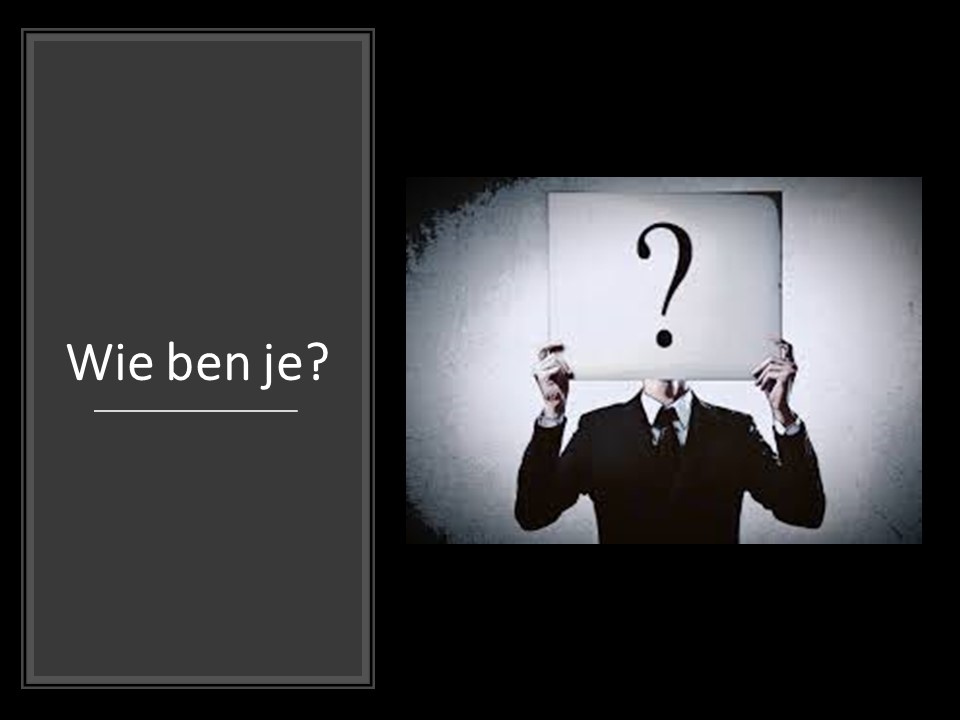 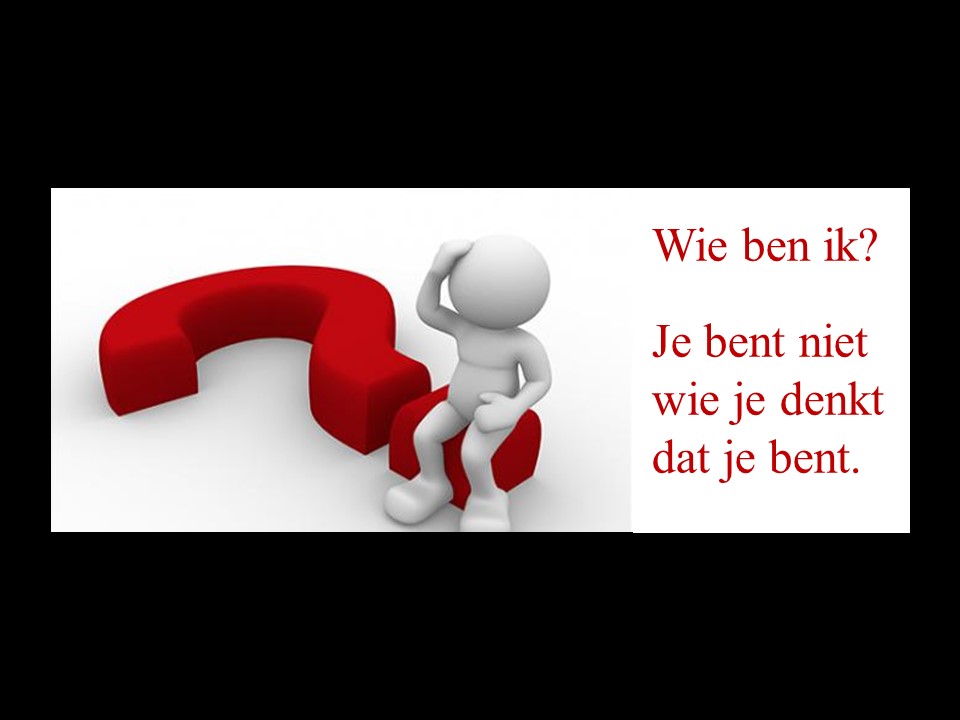 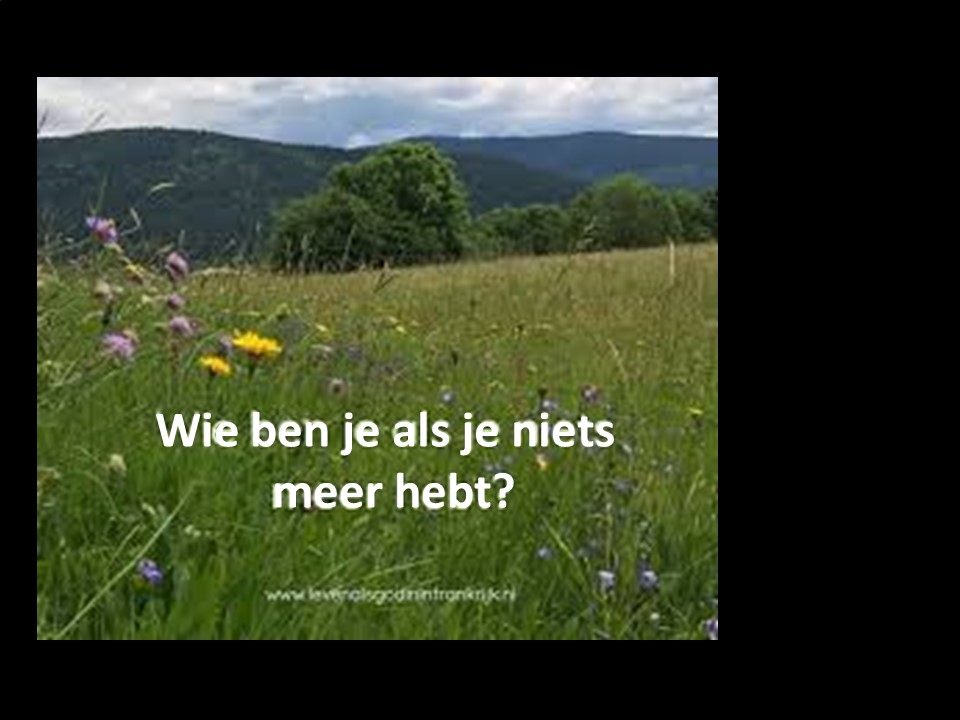 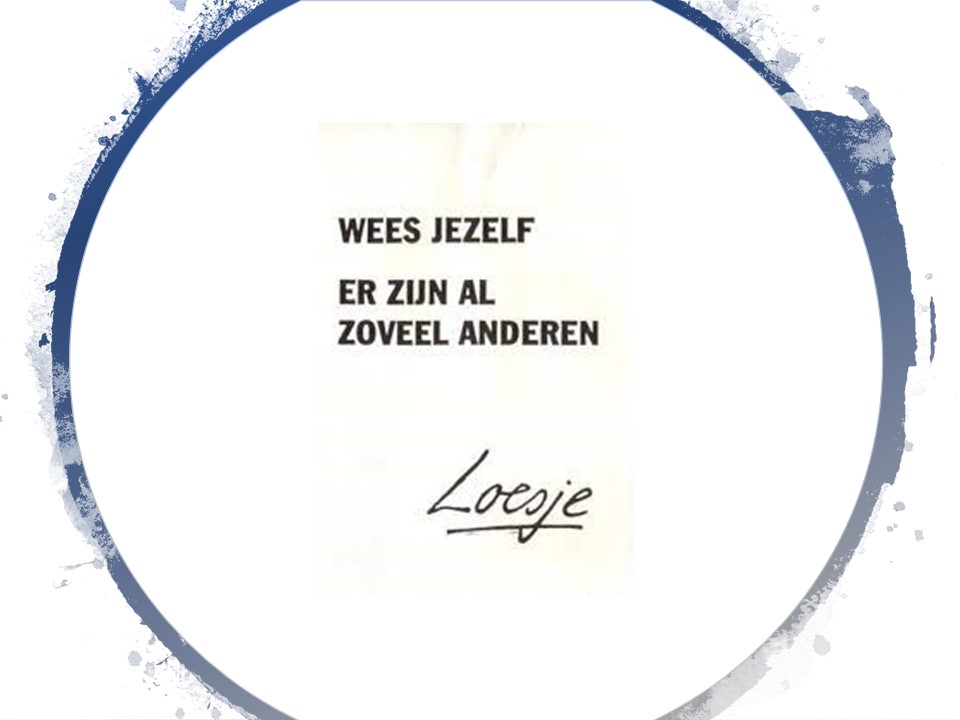 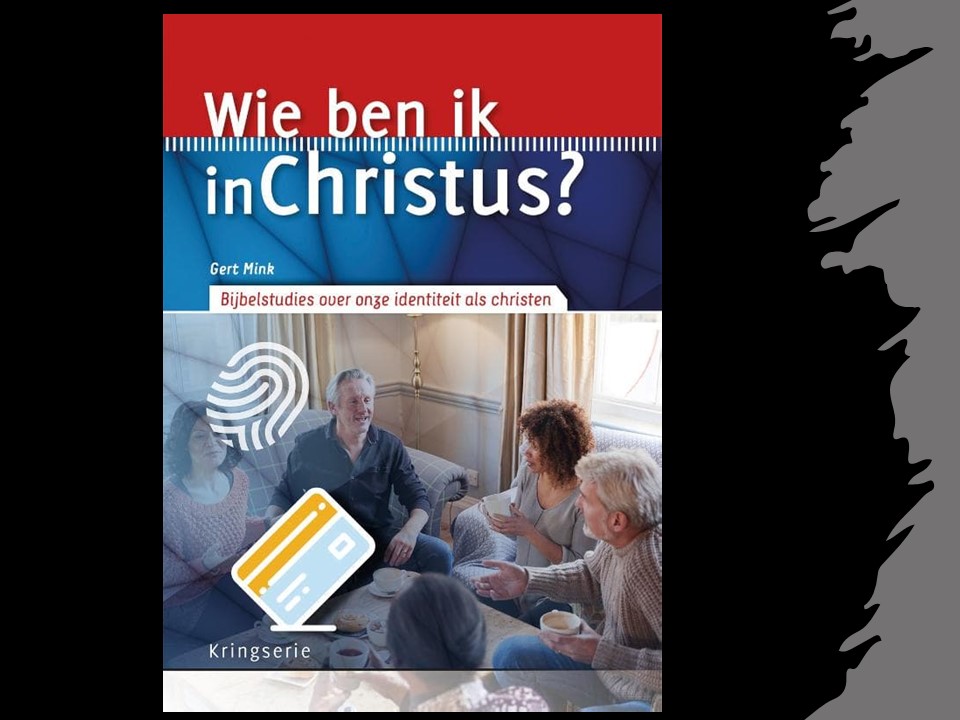 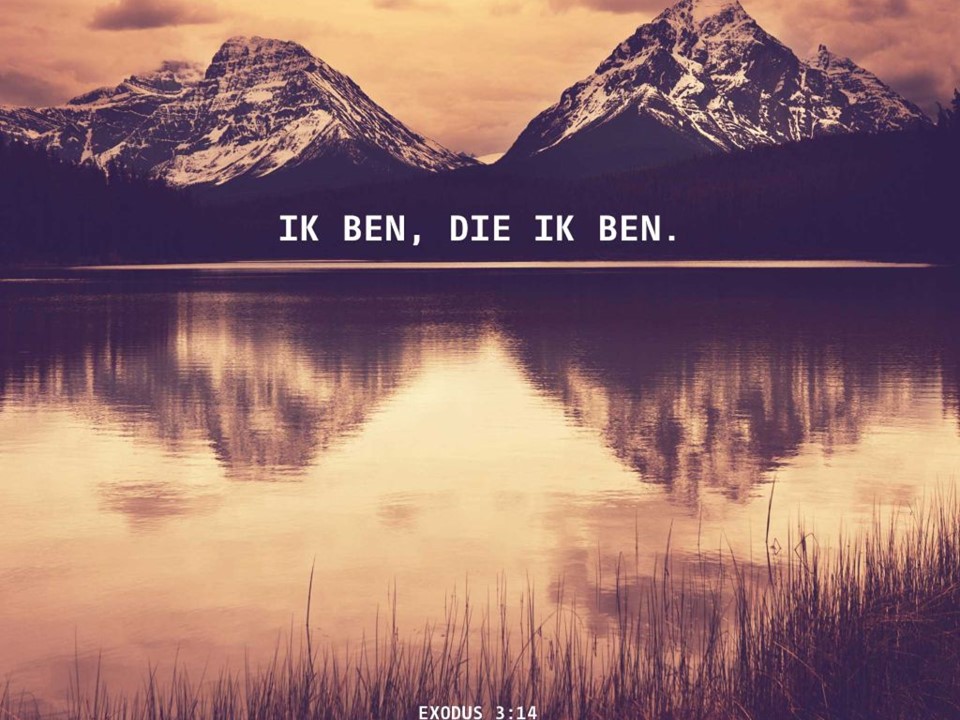 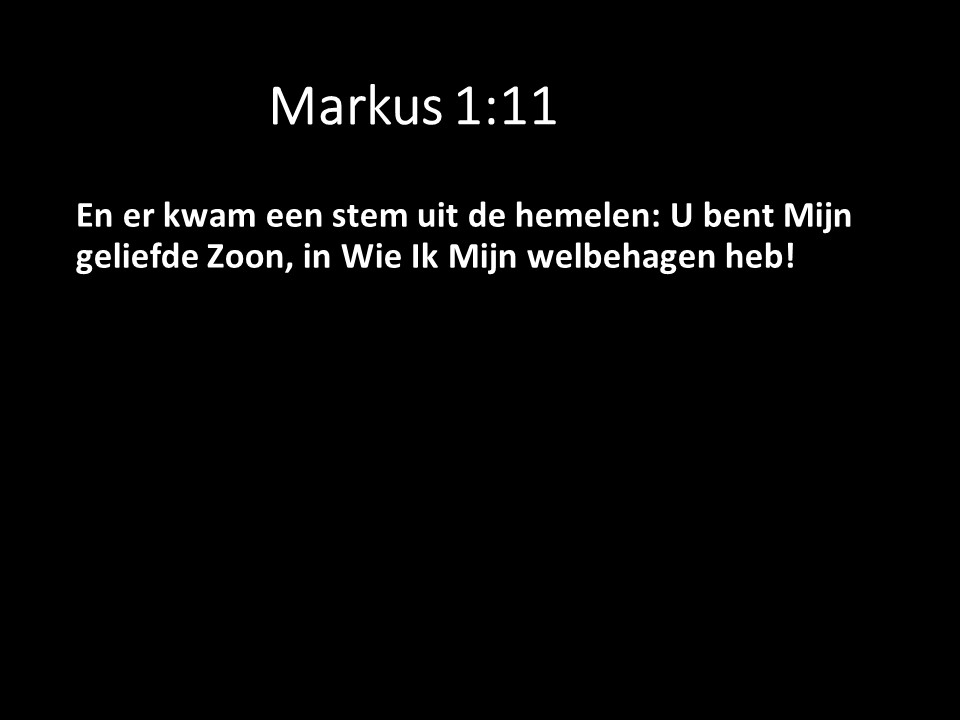 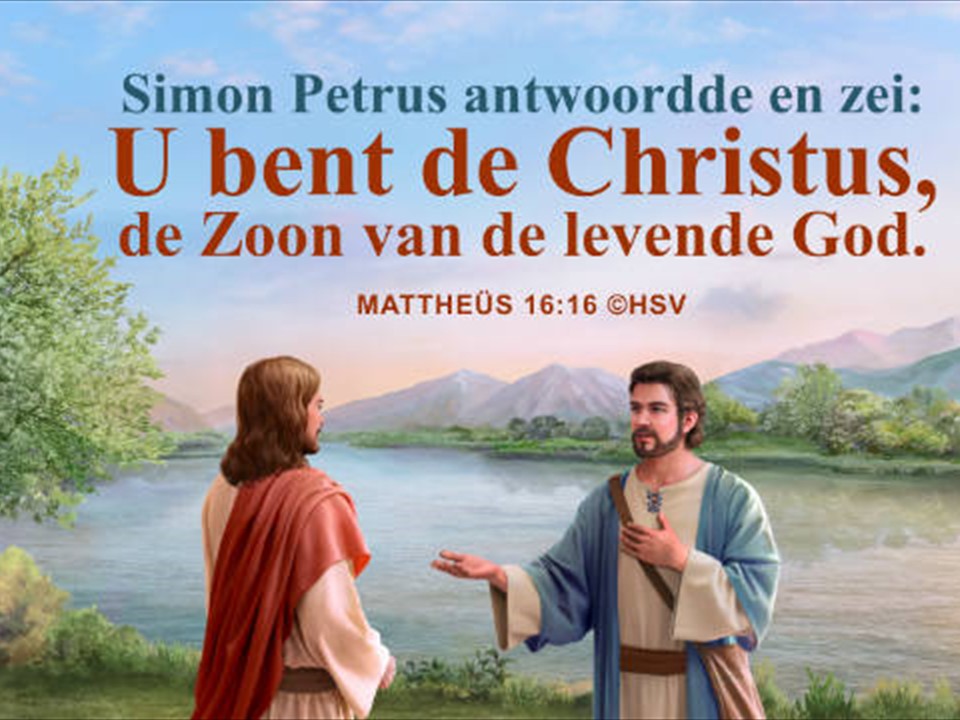 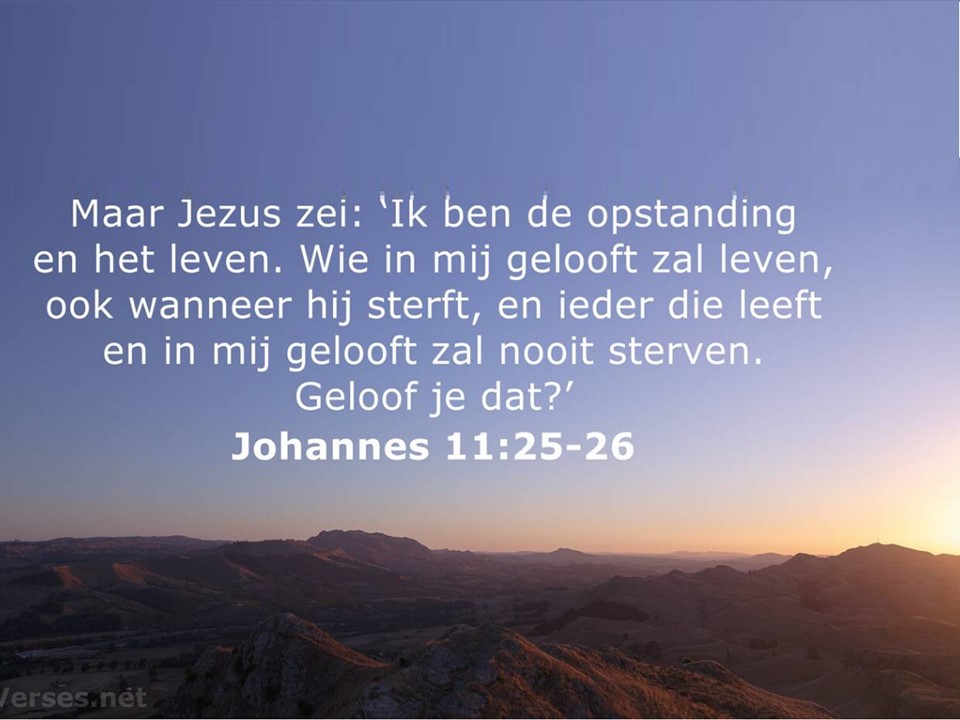 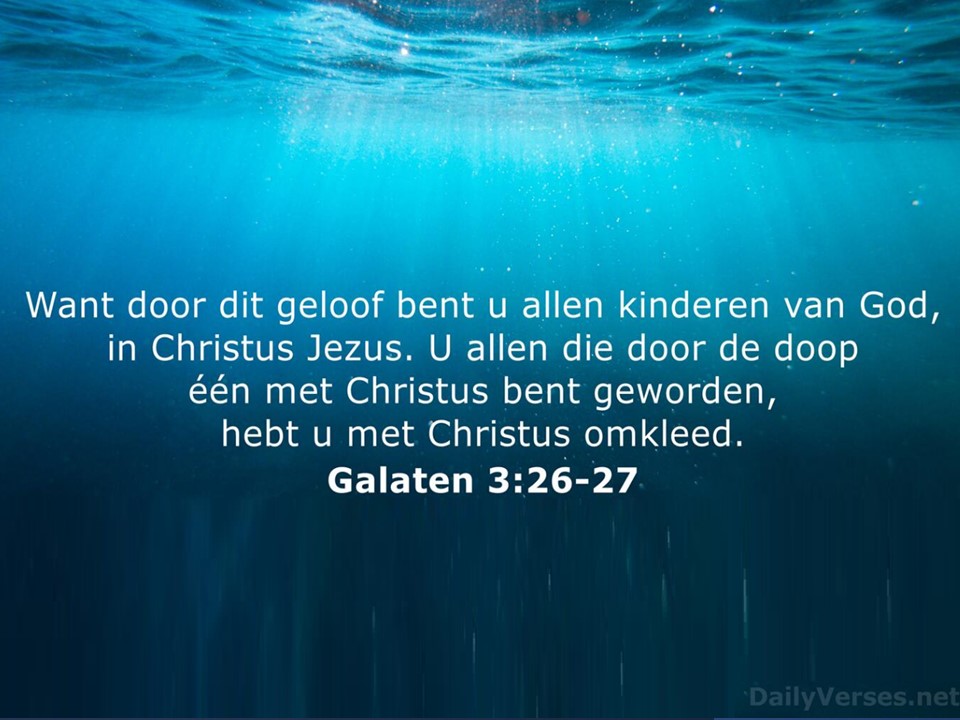 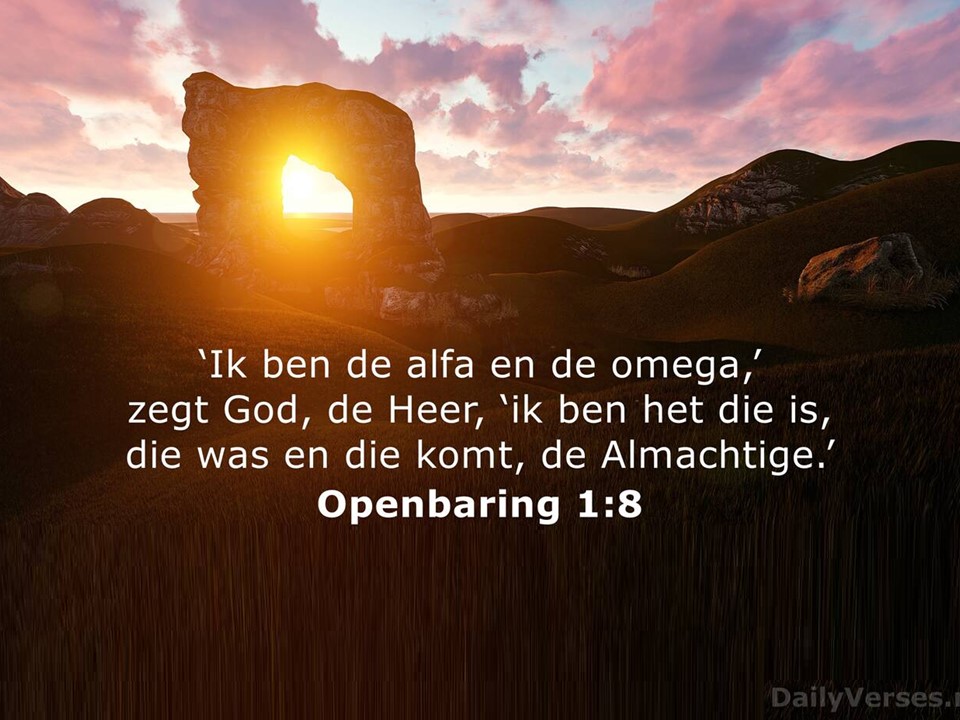 Video’s voor/tijdens/na de prediking:Al Shaddai
https://youtu.be/DuXB1a3NBCw